Инновационные формы культурно-массовой работы в  МБУК КДЦ «Гашунский»   за 2021 году.В связи с пандемией работники культуры нашли  новую форму работы с людьми с ограниченными  возможностями  здоровья.  Возможно эта форма  перерастет в традицию  поздравлять  инвалидов на дому с  праздником, с днем рождения, юбилеем. Совместно с Гашунским отделом МУК МЦБ Зимовниковского района   выезжаем на дом к инвалидам с онлайн-концертами  «Согрей теплом своей души».   В преддверии 8 марта работники КДЦ посетили инвалидов на дому:   Антоненко А.И., Калашникова Р.А., Домрачева  Е.А. Они поздравили их с наступающим праздником и показали медиаконцерт, посвященный Международному женскому дню. 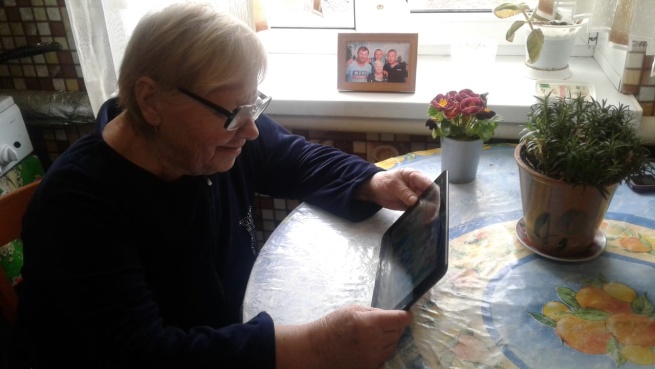 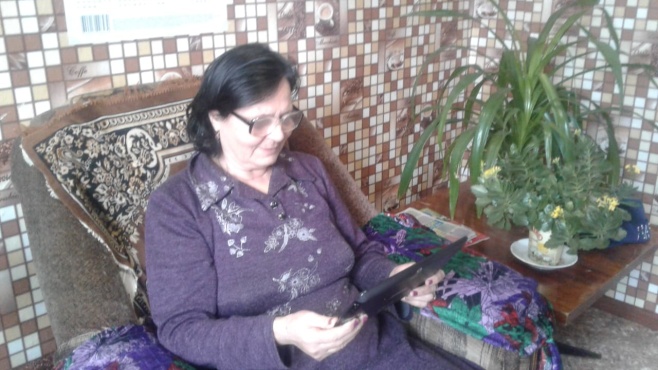 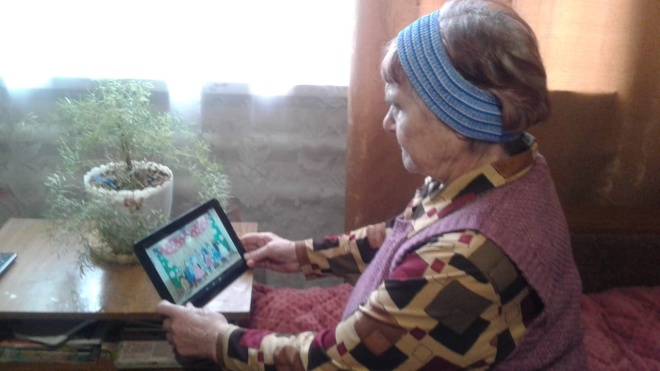 